U postupku dodjele stipendija Grada Svetog Ivana Zeline na osnovu kriterija izvrsnosti za akademsku godinu 2019./2020., Povjerenstvo za stipendije donosi privremenu listu kandidata kojima se dodjeljuje stipendija:*Stipendija se dodjeljuje kandidatima do rednog broja 15.Napomena: Kandidati koji su ostvarili pravo na stipendiju po osnovi socio-ekonomskog statusa i po osnovi izvrsnosti, dužni su u roku od 3 (tri) dana od objave privremene liste kandidata, dostaviti u pisanom obliku izjavu koju od dodijeljenih stipendija prihvaćaju (putem elektroničke pošte, putem urudžbenog zapisnika ili preporučenom poštanskom pošiljkom).Uputa o pravu na prigovor: U roku 8 dana od dana objave privremene liste na službenoj internet stranici i oglasnoj ploči Grada Svetog Ivana Zeline, svaki kandidat može uložiti pisani prigovor o kojem odlučuje Gradonačelnik.Ova lista objavljuje se na internet stranici Grada Svetog Ivana Zeline i na oglasnoj ploči Grada Svetog Ivana Zeline.REPUBLIKA HRVATSKAZAGREBAČKA ŽUPANIJAGRAD SVETI IVAN ZELINAGRADONAČELNIK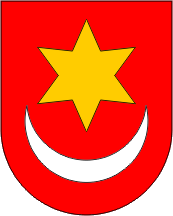 REPUBLIKA HRVATSKAZAGREBAČKA ŽUPANIJAGRAD SVETI IVAN ZELINAGRADONAČELNIKKLASA: 602-04/19-01/02URBROJ: 238/30-02/26-19-67Sv. Ivan Zelina, 5. prosinca 2019.KLASA: 602-04/19-01/02URBROJ: 238/30-02/26-19-67Sv. Ivan Zelina, 5. prosinca 2019.REDNI BROJIME I PREZIMEUKUPNO BODOVA1.MATEJ KOS72.IVAN SUŠEC73.IVANA MIKLEČIĆ64.MIHAELA ĐURENEC55.ANTONIJA SMAJO56.ANDREJA VALJAK57.JELENA KRALJ48.LAURA NEMČIĆ49.LUKA RATKAJEC410.DORA KOŽIĆ411.PAULA CECELJA412.LJUDEVIT RIČKO313.MATEJA MAJCEN314.KARLO GAZDEK315.PETRA VIZEC216.LUKA VUKOVIĆ2POVJERENSTVO ZASTIPENDIJE